C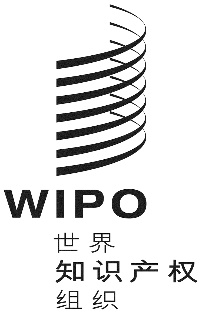 WO/GA/50/13原文：英文日期：2018年9月13日世界知识产权组织大会第五十届会议（第27次特别会议）
2018年9月24日至10月2日，日内瓦产权组织有关机构对落实发展议程相关建议所作的贡献秘书处编拟的文件世界知识产权组织（产权组织）大会在2010年9月20日至29日举行的第三十九届会议（第20次特别会议）上，批准了文件WO/GA/39/7（题为“发展与知识产权委员会（CDIP）的报告”）附件二中所载的“协调机制以及监测、评估和报告模式”。经批准的协调机制以及监测、评估和报告模式除其他外规定：“大会应责成WIPO相关机构在提交大会的年度报告中，增加一段怎样为发展议程各项建议的落实作出贡献的说明。大会应将报告转发给CDIP以进行其议程的第一个实质性项目规定的讨论。大会可要求WIPO相关机构的主席提供可能要求的任何有关此项报告的信息或说明。”自产权组织大会第四十九届会议（第23次例会）以来，知识产权与遗传资源、传统知识和民间文学艺术政府间委员会（IGC）讨论了发展议程各项建议的落实，讨论情况载于文件WO/GA/50/8“关于知识产权与遗传资源、传统知识和民间文学艺术政府间委员会（IGC）的报告”第五部分第14段和第15段。请产权组织大会：注意“产权组织有关机构对落实发展议程相关建议所作的贡献”（文件WO/GA/50/13）中所载的信息；并将该文件中所述的报告转发给CDIP。[文件完]